Сумська міська радаVII СКЛИКАННЯ LXIX СЕСІЯРІШЕННЯПро розроблення містобудівної  документації «Детальний план території між вулицями Новорічна – Генерала Чибісова – Романа Атаманюка у м. Суми» З метою уточнення положень генерального плану м. Суми,  визначення планувальної організації, просторової композиції та параметрів забудови території на площі 6,7 га між вулицями Новорічна – Генерала Чибісова – Романа Атаманюка, ураховуючи звернення товариства з обмеженою відповідальністю «БІСАБІ Україна» від 13.01.2020 щодо розроблення детального плану території, відповідно до статей 10, 19 Закону України «Про регулювання містобудівної діяльності», розділу ІV Порядку розроблення містобудівної документації, затвердженого наказом Міністерства регіонального розвитку, будівництва та житлово-комунального господарства України від 16.11.2011 № 290, пропозиції постійної комісії з питань архітектури, містобудування, регулювання земельних відносин, природокористування та екології Сумської міської ради (протокол від 23.01.2020 № 182), керуючись статтею 25 Закону України «Про місцеве самоврядування в Україні», Сумська міська радаВИРІШИЛА:1.  Розробити містобудівну документацію «Детальний план території між вулицями Новорічна – Генерала Чибісова – Романа Атаманюка у  м. Суми».2. Визначити замовником розроблення містобудівної документації, зазначеної в пункті першому цього рішення, управління архітектури та  містобудування Сумської міської ради (Кривцов А.В.).3. Управлінню архітектури та містобудування Сумської міської ради (Кривцов А.В.) здійснити заходи з організації розроблення проекту містобудівної  документації «Детальний план території між вулицями Новорічна – Генерала Чибісова – Романа Атаманюка у м. Суми» та проведення громадських слухань щодо врахування громадських інтересів до проекту даної містобудівної документації. 4. Фінансування робіт з розроблення детального плану здійснити за рахунок джерел не заборонених законодавством.         5. Це рішення набуває чинності з моменту оприлюднення на офіційному веб-сайті Сумської міської ради.Сумський міський голова              	                                                  О.М. ЛисенкоВиконавець: Кривцов А.В.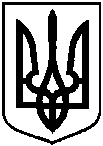 від 26 лютого 2020 року № 6608 – МРм. Суми